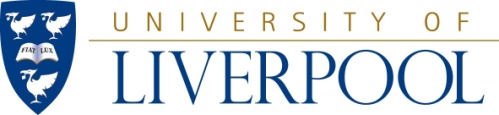 PGR PERIODIC REVIEWAPPENDIX 11TEMPLATE ACTION PLANINTRODUCTION In response to the recommendations made by the Panel conducting the PGR Periodic Review an action plan should be developed by the review area in collaboration with the relevant Faculty and the wider University to provide a clear plan of action for resolving the issues identified and further enhancing provision both within the review area and across the University. Recommendations may be strategic or operational or both. The level at which they should be addressed can be indicated on the action plan.  PERIODIC REVIEW ACTION PLAN: [REVIEW AREA]STRATEGIC AND OPERATIONAL ACTIONS FOR THE UNIVERSITY  STRATEGIC AND OPERATIONAL ACTIONS FOR FACULTY STRATEGIC ACTIONS FOR SCHOOL/ INSTITUTE OPERATIONAL ACTIONS FOR DEPARTMENT IF RELEVANTRecommendationPriorityActionResponsibleCompletion dateRecommendationPriorityActionResponsibleCompletion dateRecommendationPriorityActionResponsibleCompletion dateRecommendationPriorityActionResponsibleCompletion date